Bibliobus U.P.Search results for "Zizi chauve-souris" (Serie)Author / TitleYearSupport / GenreNotice nr.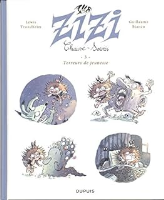 Trondheim, LewisTerreurs de jeunesse2019Book819225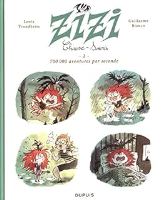 Trondheim, Lewis700'000 aventures par seconde2016Book817492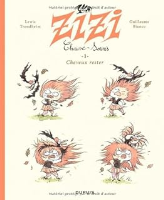 Trondheim, LewisCheveux rester2012Book815381